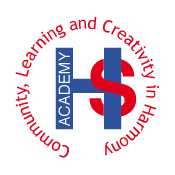 Personal, Social, Health Education Policy (including Relationships and Health Education statutory from September 2020, and our position on Sex Education)Document Date: December 2020Version: 1Policy Reviewed and Adopted byGoverning Body:	Date of Next Review: December 2021	Responsible Officer: L. Lillie and C. BoothroydIntroductionAt Hawes Side Academy, we teach Personal, Social, Health Education as a whole-school approach to underpin children’s development as people and because we believe that these are the foundations that allow our pupils’ learning to flourish. The vision for pupils, staff and others linked to our school is to always look to achieve our personal best in every aspect of school life.Our school is one where everyone is encouraged and supported to achieve their personal best.Our school is welcoming, inclusive, has a real community feel and is a place where everyone is valued.Our pupils and staff treat each other equitably, fairly, with kindness and with mutual respect. At all times, staff and pupils are encouraged to show a high regard for the needs and feelings of others through their actions and words. Our pupils and staff are enterprising and approach challenges with a ‘can-do’ attitude.The needs and interests of all pupils, irrespective of gender, culture, ability or aptitude, will be promoted through an inclusive and varied PSHE curriculum at our school.Our environment is safe and clean with everyone sharing responsibility for it.Our culture is one of continuous improvement, creativity and enthusiasm.Purpose of this policyAll schools must provide a curriculum that is broadly based, balanced and meets the needs of all pupils. Under section 78 of the Education Act 2002 and the Academies Act 2010, a PSHE curriculum: Promotes the spiritual, moral, cultural, mental and physical development of pupils at the school and of society, and Prepares pupils at the school for the opportunities, responsibilities and experiences of later life. The purpose of this policy is to set out the framework for this provision.Linked DocumentationSEND policyEqualities policyRoles and ResponsibilitiesThe Governing BodyThe PSHE and RSE policy will be approved by Hawes Side governing body and they will hold the Principal to account for its implementation.The PrincipalIt is the responsibility of the Principal to ensure that PSHE and RSE is taught consistently across the school. It is also their responsibility to manage any requests to withdraw pupils from non-statutory components of RSE.Subject LeaderThe subject leader will facilitate the teaching of PSHE in the following ways:By ensuring they have up to date knowledge of current subject developments By keeping staff up to date of new developments By updating the policy and scheme of workBy ordering and updating resourcesBy taking an overview of whole school planning to ensure that opportunities occur for pupils to develop their personal and social skillsBy supporting staff in developing pupils’ capability StaffThe staff at Hawes Side Academy are responsible for:The delivery of PSHE and RSE in a sensitive wayModelling positive attitudes to PSHE and RSEMonitoring progressResponding to the needs of individual pupilsResponding appropriately to pupils whose parents / carers wish them to be withdrawn from the non-statutory components of RSEStaff who have concerns about teaching RSE are encouraged to discuss this with the Principal or subject leader.Pupils There is an expectation that all pupils at Hawes Side Academy fully engage in PSHE and RSE and follow the ground rules (as specified above) thus ensuring they treat others with respect and sensitivity. Parents  All parents have access to the PSHE and RSE policy and are invited to feedback directly to the school and participate with surveys and questionnaires as part of our consultation process.DefinitionsPSHE: Personal, Social, Health EducationRSE: Relationships and Sex EducationRelated ProceduresOverall, the PSHE curriculum at Hawes Side Academy supports the ‘Personal Development’ and ‘Behaviour and Attitude’ aspects required under the Ofsted Inspection Framework, as well as contributing significantly to the Safeguarding and Equality Duties, the Government’s British Values agenda and the Spiritual, Moral, Social, Cultural (SMSC) opportunities provided to all pupils.As an academy, we take a comprehensive, carefully thought-through approach to PSHE which brings consistency and progression to our children’s learning in this vital curriculum area. We include the statutory Relationships, Sex and Health Education within our whole-school PSHE approach. We aim to help them understand what a healthy relationship looks like and teach them what is and is not acceptable behaviour. We want to enable our pupils to understand and respect who they are and empower them with a voice which enables them to act according to their beliefs and that supports them throughout their lives. Curriculum DesignOur curriculum is set out as per our overview (see Appendix 1) but we may need to adapt it as and when necessary.We have developed the curriculum in consultation with parents, pupils and staff, taking into account the age, needs and feelings of pupils. If pupils ask questions outside the scope of this policy, teachers will respond in an appropriate manner so they are fully informed and don’t seek answers online.At Hawes Side Academy we allocate one hour to PSHE each week in order to teach the PSHE knowledge and skills in a developmental and age-appropriate way. Class teachers deliver the weekly lessons to their own classes.These explicit lessons are reinforced and enhanced in many ways including: AssembliesClass rulesPraise and reward systems including: class recognition boards and School Values CertificatesThrough relationships child to child, adult to child and adult to adult across the school. We aim to ‘live’ what is learnt and apply it to everyday situations in the school community.Statutory Relationships, Sex and Health Education “The Relationships Education, Relationships and Sex Education and Health Education (England) Regulations 2019, made under sections 34 and 35 of the Children and Social Work Act 2017, make Relationships Education compulsory for all pupils receiving primary education…They also make Health Education compulsory in all schools except independent schools. Personal, Social, Health and Economic Education(PSHE) continues to be compulsory in independent schools.” DfE Guidance p.8“Today’s children and young people are growing up in an increasingly complex world and living their lives seamlessly on and offline. This presents many positive and exciting opportunities, but also challenges and risks. In this environment, children and young people need to know how to be safe and healthy, and how to manage their academic, personal and social lives in a positive way.”“This is why we have made Relationships Education compulsory in all primary schools in England…as well as making Health Education compulsory in all state-funded schools.”“In primary schools, we want the subjects to put in place the key building blocks of healthy, respectful relationships, focusing on family and friendships, in all contexts, including online. This will sit alongside the essential understanding of how to be healthy.”“These subjects represent a huge opportunity to help our children and young people develop. The knowledge and attributes gained will support their own, and others’ wellbeing and attainment and help young people to become successful and happy adults who make a meaningful contribution to society.”Secretary of State Foreword   DfE Guidance 2019 p.4-5“Schools are free to determine how to deliver the content set out in the DfE guidance 2019 in the context of a broad and balanced curriculum. Effective teaching in these subjects will ensure that core knowledge is broken down into units of manageable size and communicated clearly to pupils, in a carefully sequenced way, within a planned programme of lessons.” DfE Guidance p.8“All schools must have in place a written policy for Relationships Education and RSE.” DfE Guidance p.11Here, at Hawes Side Academy, we value PSHE as one way to support children’s development as human beings, to enable them to understand and respect who they are, to empower them with a voice and to equip them for life and learning.Safeguarding and ResponsibilityPSHE and RSE work with pupils’ real-life experiences and it is key that both staff and pupils are protected in these lessons. A safe and supportive environment is created by the use of ground rules;Listen to each other (only one person talks at a time) Keep to time Challenge the statement; not the individual making it The ‘right’ not to answer questions No personal questions to be asked by pupils or teachers If giving an example make it anonymous.Everyone has a right to his or her own space. Right to Privacy.  Many issues covered in PSHE and RSE are of a sensitive nature.  The ground rules provide a safe working environment for both pupils and staff.  All staff at Hawes Side Academy receive safeguarding training.Due to nature of the topics covered in the PSHE and RSE education programmes, all teachers are made aware of the academy’s guidelines on confidentiality and disclosure. The boundaries around confidentiality are made explicit to learners.EqualityThis policy will inform the school’s Equalities Plan.The DfE Guidance 2019 (p. 15) states, “Schools should ensure that the needs of all pupils are appropriately met, and that all pupils understand the importance of equality and respect. Schools must ensure they comply with the relevant provisions of the Equality Act 2010 under which sexual orientation and gender reassignment are amongst the protected characteristics.At the point at which our academy considers it appropriate to teach their pupils about LGBT (Lesbian, Gay, Bisexual, Transgender), we will ensure this content is fully integrated into our programmes of study for this area of the curriculum rather than delivered as a stand-alone unit or lesson. We expect all pupils to have been taught LGBT content at a timely point as part of this area of the curriculum.At Hawes Side Academy, we promote respect for all and value every individual child. We also respect the right of our children, their families and our staff, to hold beliefs, religious or otherwise, and understand that sometimes these may be sensitive issues in some aspects of Relationships, Health and Sex Education.SENDHawes Side Academy prides itself on its inclusive policy and how we make provision for all pupils’ needs.  This is no exception for PSHE and RSE.  High quality teaching is differentiated and personalised to meet the needs of all pupils.  AssessingAs with any learning, the assessment of pupils’ PSHE and RSE is important as it enables the teacher to gauge their progress and it also informs the development of the lessons.  It provides an opportunity for the children to reflect upon their personal learning experience, set goals, and record their understanding in a range of ways; posters, leaflets, reflective diaries etc.   Their progress is also monitored during class discussions, group work, questionnaires / surveys and peer assessment.  Pupil voice is also used to adapt and amend material for PSHE and RSE and ensure it is relevant and effective to both our learners and wider community.Parents’ Right to Withdraw from RSEParents’ do not have the right to withdraw their children from relationships education.Parents’ have the right to withdraw their children from the non-statutory components of sex education within RSE.  Requests for withdrawal should be made to the Principal.  Alternative work will be given to pupils who are withdrawn from sex education.  Monitoring and ReviewThis policy has been developed in consultation with parents, pupils and staff to ensure that it meets the needs of thewhole school community. This policy will be reviewed at least annually or in response to quality assurance outcomes, stakeholder feedback and or government guidance.AppendiciesAppendix 1: Curriculum OverviewPSHE Curriculum OverviewOur curriculum teaches the fundamental building blocks of positive relationships. All statutory outcomes are covered within this curriculum.Relationships Education in Primary schools – DfE Guidance 2019The focus in primary school should be on teaching the fundamental building blocks and characteristics of positive relationships, with particular reference to friendships, family relationships, and relationships with other children and with adults. All statutory outcomes are covered in the Jigsaw Programme.The guidance states that, by the end of primary school: Physical health and mental well-being education in Primary schools – DfE GuidanceThe focus in primary school should be on teaching the characteristics of good physical health and mental wellbeing. There should be clarity that mental well-being is a normal part of daily life, in the same way as physical health.By the end of primary school:Sex educationDRUG AND ALCOHOL EDUCATIONHawes Side Academy and Jigsaw use the definition that a drug is: ‘A substance people take to change the way they feel, think or behave’ (United Nations Office on Drugs and Crime). The term ‘Drugs’ includes All illegal drugs All legal drugs including alcohol, tobacco and volatile substances which can be inhaled All over-the-counter and prescription medicines  Effective Drug and Alcohol Education can make a significant contribution to the development of the personal skills needed by pupils as they grow up.  It also enables young people to make responsible and informed decisions about their health and well-being. The Drug and Alcohol Education programme in our academy reflects the academy’s ethos and demonstrates and encourages our values. This includes;Respect for self Respect for others Responsibility for their own actions Responsibility for their family, friends, schools and wider community.The grid below shows specific Drug and Alcohol Education learning intentions for each year group in the ‘Healthy Me’ Puzzle of our PSHE Jigsaw Curriculum. Year GroupBeing Me In My WorldCelebrating DifferenceDreams And GoalsHealthy MeRelationshipsChanging MeAge 4 -5 FoundationSelf-identityUnderstanding FeelingsBeing in a classroomBeing GentleRights and Responsibilities Identifying talentsBeing specialFamilies Where we live Making friendsStanding up for yourselfChallengesPerseveranceGoal-settingOvercoming obstaclesSeeking helpJobsAchieving goals Exercising bodiesPhysical activityHealthy FoodSleepKeeping clean Safety Family lifeFriendshipsBreaking friendships Falling outDealing with bullyingBeing a good friend Bodies Respecting my bodyGrowing upGrowth and changeFun and fearsCelebrations Age 5-6Year 1 Feeling special and safeBeing part of a classRights and responsibilities Rewards and feeling proudConsequencesSimilarities and differencesUnderstanding bullyingDealing with bullyingMaking new friends Celebrating differences Setting goals Identifying achievementsLearning stylesWorking with a partnerTackling new challengesIdentifying obstaclesOvercoming obstaclesFeelings of successKeeping myself healthyHealthier life choicesKeeping cleanBeing safeMedicine safetyHousehold safetyRoad safetyLinking health and happinessBelonging to a familyMaking friendsBeing a good friend People who help usQualities as a personSelf-acknowledgmentBeing a friend to myselfCelebrating relationshipsLife cyclesChanges in meFemale and male bodiesGrowing and learningCoping with change Transition Age 6-7Year 2Hopes and fearsRights and responsibilities Rewards and consequencesLearning environmentsValuing contributionsChoicesRecognising feelingsStereotypesUnderstanding bullying Standing up for ourselvesStanding up for othersMaking new friends Remaining friendsCelebrating differencesAchieving realistic goalsPerseveranceLearning strengthsLearning with othersGroup co-operationContributing to successSharing success Motivation Healthier choicesRelaxationHealthy eating and nutritionHealthier snacksSharing food Different types of familiesFriendship and conflictSecretsTrust and appreciationRelationship appreciation Life cycles in natureGrowing young to oldIncreasing independence Female and male bodiesAssertivenessPreparing for transition Age 7-8Year 3 Setting personal goalsSelf-identity and worthPositivity in challengesRulesRights and responsibilitiesRewards and consequencesResponsible choices Other perspectivesFamilies and differencesFamily conflict Managing family conflictWitnessing bullyingSolving bullying Recognising hurtful wordsCompliments Difficult challengesAchieving successDreams and ambitionsNew challenges Motivation Overcoming obstaclesLeaning processesManaging feelings ExerciseFitness challengesFood labelling Healthy food swapsAttitudes towards drugsKeeping safeRespect for myself and othersHealthy and safe choicesFamily rolesFamily responsibilities Friendship and negotiationKeeping safe onlineBeing a global citizenHow choices affect othersAwareness of others Expressing appreciation How babies growBabies needsBody changesFamily stereotypesChallenging my ideasPreparing for transition Age 8-9Year 4 Being part of a class teamBeing a school citizenRights and responsibilities DemocracyRewards and consequencesGroup decision-making Having a voiceWhat motivates behaviourChallenging assumptionsJudging by appearance Accepting self and othersUnderstanding influencesUnderstanding bullyingProblem solvingIdentifying being uniqueFirst impressionsHopes and dreamsDisappointment Creating dreamsAchieving goalsWorking in a groupCelebrating contributionResilience Positive attitudesHealthier friendshipsGroup dynamics Smoking AlcoholAssertivenessPeer pressureCelebrating inner strengthJealousyLove and lossMemories of loved onesGetting on and falling outShowing appreciationBeing uniquePuberty – girlsConfidence in changeAccepting changePreparing for transitionEnvironmental changeAge 9-10Year 5 Planning for the year aheadBeing a citizenRights and responsibilities Rewards and consequencesGroup behaviourDemocracyHaving a voice ParticipationCultural differencesCultural conflictsRacismRumours and name-callingTypes of bullying Material wealthRespecting other culturesFuture dreamsImportance of moneyJobs and careersDream jobs Goals in other culturesSupporting charityMotivationSmoking, including vaping Alcohol Alcohol and behaviourEmergency aidBody imageRelationships with foodHealthy choicesMotivation and behaviour Self-recognition and worthBuilding self-esteemSafer online communitiesOnline responsibilities Gaming and gamblingReducing screen timeSMARRT online safety Self and body imageMedia influencePuberty for girlsPuberty for boysGrowing responsibility Coping with changePreparing for transitionAge 10-11Year 6 Identifying goalsGlobal citizenshipChildren’s universal rightsBeing welcome and valuedChoices Consequences and rewards Group dynamicsDemocracy Having a voiceAnti-social behaviour Role-modelling Perceptions of normalityUnderstanding disabilityPower strugglesUnderstanding bullying Inclusion/exclusionDifferences as conflictDifference as celebrationEmpathyPersonal learning goalsOutside of school goalsSuccess criteriaEmotions in successMaking a difference MotivationRecognising successComplimentsTaking personal responsibilityHow substances affect bodiesGang cultureEmotional and mental healthManaging stressMental healthMental health worries Sources of supportLove and lossManaging feelingsPower and controlAssertivenessTechnology safetyTechnology responsibility Self-imageBody imagePuberty and feelingsConception to birthReflections of changeAttractionRespectTransition Pupils should know…Linked Jigsaw Coverage Families and people who care for me That families are important for children growing up because they can give love, security and stability.The characteristics of healthy family life, commitment to each other, including in times of difficulty, protection and care for children and other family members, the importance of spending time together and sharing each other’s lives.That others’ families, either in school or in the wider world, sometimes look different from their family, but that they should respect those differences and know that other children’s families are also characterised by love and care.That stable, caring relationships, which may be of different types, are at the heart of happy families, and are important for children’s security as they grow up.That marriage represents a formal and legally recognised commitment of two people to each other which is intended to be lifelong (Marriage in England and Wales is available to both opposite sex and same sex couples. The Marriage (Same Sex Couples) Act 2013 extended marriage to same sex couples in England and Wales. The ceremony through which a couple get married may be civil or religious).How to recognise if family relationships are making them feel unhappy or unsafe, and how to seek help or advice from others if needed.All of these aspects are covered in lessons within the PuzzlesRelationshipsChanging Me Celebrating DifferenceBeing Me in My WorldCaring friendshipsHow important friendships are in making us feel happy and secure, and how people choose and make friends.The characteristics of friendships, including mutual respect, truthfulness, trustworthiness, loyalty, kindness, generosity, trust, sharing interests and experiences and support with problems and difficulties.That healthy friendships are positive and welcoming towards others and do not make others feel lonely or excluded.That most friendships have ups and downs, and that these can often be worked through so that the friendship is repaired or even strengthened, and that resorting to violence is never right.How to recognise who to trust and who not to trust, how to judge when a friendship is making them feel unhappy or uncomfortable, managing conflict, how to manage these situations and how to seek help and advice from others, if needed.All of these aspects are covered in lessons within the PuzzlesRelationshipsChanging Me Celebrating DifferenceBeing Me in My WorldRespectful relationshipsThe importance of respecting others, even when they are very different from them (for example, physically, in character, personality or backgrounds), or make different choices or have different preferences or beliefs.Practical steps they can take in a range of different contexts to improve or support respectful relationships.The conventions of courtesy and manners.The importance of self-respect and how this links to their own happiness.That in school and in wider society they can expect to be treated with respect by others, and that in turn they should show due respect to others, including those in positions of authority.About different types of bullying (including cyberbullying), the impact of bullying, responsibilities of bystanders (primarily reporting bullying to an adult) and how to get help.What a stereotype is, and how stereotypes can be unfair, negative or destructive.The importance of permission-seeking and giving in relationships with friends, peers and adults.All of these aspects are covered in lessons within the PuzzlesRelationshipsChanging Me Celebrating DifferenceBeing Me in My WorldOnline relationshipsThat people sometimes behave differently online, including by pretending to be someone they are not.That the same principles apply to online relationships as to face-to-face relationships, including the importance of respect for others online including when we are anonymous.The rules and principles for keeping safe online, how to recognise risks, harmful content and contact, and how to report them.How to critically consider their online friendships and sources of information including awareness of the risks associated with people they have never met.How information and data is shared and used online.All of these aspects are covered in lessons within the PuzzlesRelationshipsChanging Me Celebrating DifferenceBeing safeWhat sorts of boundaries are appropriate in friendships with peers and others (including in a digital context).About the concept of privacy and the implications of it for both children and adults; including that it is not always right to keep secrets if they relate to being safe.That each person’s body belongs to them, and the differences between appropriate and inappropriate or unsafe physical, and other, contact.How to respond safely and appropriately to adults they may encounter (in all contexts, including online) whom they do not know.How to recognise and report feelings of being unsafe or feeling bad about any adult.How to ask for advice or help for themselves or others, and to keep trying until they are heard.How to report concerns or abuse, and the vocabulary and confidence needed to do so.Where to get advice e.g. family, school and/or other sources.All of these aspects are covered in lessons within the PuzzlesRelationshipsChanging Me Celebrating DifferencePupils should know… Linked Jigsaw Coverage Mental wellbeing That mental wellbeing is a normal part of daily life, in the same way as physical health.That there is a normal range of emotions (e.g. happiness, sadness, anger, fear, surprise, nervousness) and scale of emotions that all humans experience in relation to different experiences and situations.How to recognise and talk about their emotions, including having a varied vocabulary of words to use when talking about their own and others’ feelings.How to judge whether what they are feeling and how they are behaving is appropriate and proportionate.The benefits of physical exercise, time outdoors, community participation, voluntary and service-based activity on mental well-being and happiness.Simple self-care techniques, including the importance of rest, time spent with friends and family and the benefits of hobbies and interests.Isolation and loneliness can affect children and that it is very important for children to discuss their feelings with an adult and seek support.That bullying (including cyberbullying) has a negative and often lasting impact on mental well-being.Where and how to seek support (including recognising the triggers for seeking support), including whom in school they should speak to if they are worried about their own or someone else’s mental well-being or ability to control their emotions (including issues arising online).It is common for people to experience mental ill health. For many people who do, the problems can be resolved if the right support is made available, especially if accessed early enough.All of these aspects are covered in lessons within the PuzzlesHealthy MeRelationshipsChanging Me Celebrating DifferenceInternet safety and harmsThat for most people the internet is an integral part of life and has many benefits.About the benefits of rationing time spent online, the risks of excessive time spent on electronic devices and the impact of positive and negative content online on their own and others’ mental and physical wellbeing.How to consider the effect of their online actions on others and knowhow to recognise and display respectful behaviour online and the importance of keeping personal information private.Why social media, some computer games and online gaming, for example, are age restricted.That the internet can also be a negative place where online abuse, trolling, bullying and harassment can take place, which can have a negative impact on mental health.How to be a discerning consumer of information online including understanding that information, including that from search engines, is ranked, selected and targeted.Where and how to report concerns and get support with issues online. All of these aspects are covered in lessons within the PuzzlesRelationshipsHealthy Me Physical health and fitnessThe characteristics and mental and physical benefits of an active lifestyle.The importance of building regular exercise into daily and weekly routines and how to achieve this; for example, walking or cycling to school, a daily active mile or other forms of regular, vigorous exercise.The risks associated with an inactive lifestyle (including obesity).How and when to seek support including which adults to speak to in school if they are worried about their health.All of these aspects are covered in lessons within the PuzzlesHealthy MeHealthy eatingWhat constitutes a healthy diet (including understanding calories and other nutritional content).The principles of planning and preparing a range of healthy meals.The characteristics of a poor diet and risks associated with unhealthy eating (including, for example, obesity and tooth decay) and other behaviours (e.g. the impact of alcohol on diet or health).All of these aspects are covered in lessons within the PuzzlesHealthy MeDrugs, alcohol and tobaccoThe facts about legal and illegal harmful substances and associated risks, including smoking, alcohol use and drug-taking.All of these aspects are covered in lessons within the PuzzlesHealthy MeHealth and preventionHow to recognise early signs of physical illness, such as weight loss, or unexplained changes to the body.About safe and unsafe exposure to the sun, and how to reduce the risk of sun damage, including skin cancer.The importance of sufficient good quality sleep for good health and that a lack of sleep can affect weight, mood and ability to learn.About dental health and the benefits of good oral hygiene and dental flossing, including regular check-ups at the dentist.About personal hygiene and germs including bacteria, viruses, how they are spread and treated, and the importance of handwashing.The facts and science relating to immunisation and vaccination.All of these aspects are covered in lessons within the PuzzlesHealthy MeBasic first aidHow to make a clear and efficient call to emergency services.Concepts of basic first-aid, for example dealing with common injuries, including head injuries.All of these aspects are covered in lessons within the PuzzlesHealthy MeChanging adolescent bodyKey facts about puberty and the changing adolescent body, particularly from age 9 through to age 11, including physical and emotional changes.About menstrual wellbeing including the key facts about the menstrual cycle.All of these aspects are covered in lessons within the PuzzlesHealthy MeChanging MeYear GroupJigsaw Piece NumberLearning intentionPupils will be able to … EYFSPiece 3 To understand that we all grow from babies to adults.Seek out others to share experiences. Show affection and concern for people who are special to them. Explain their own knowledge and understanding, and ask appropriate questions of others. Show sensitivity to others’ needs and feelings. 1Piece 4 To identify the parts of the body that make boys different to girls and use the correct names for these.To understand which body parts are private. Identify the parts of the body that make boys different to girls and use the correct names and vocabulary for these. Vocabulary will include:- nipples, penis, testicles, vulva and vagina2Piece 4 To recognise the physical differences between boys and girls and use the correct names for these. To appreciate that some parts of the body are private.Identify physical differences between boys and girls and use the correct names and vocabulary for these. Vocabulary will include:- nipples. penis, testicles, vulva and vagina3Piece 1 To express feelings about babies or baby animals. Express a range of emotions and feelings about babies and baby animals. Vocabulary will include: - animals, babies, birth, growing, changing 3Piece 2 To understand how babies grow and develop in the mother’s uterus.To understand what a baby needs to live and grow.To express feelings about new babies in the family.Identify that babies grow in a mother’s uterus.Explain that babies need food and nutrients to survive and they need love and affection when they are being cared for. Vocabulary will include:- baby, grow, uterus, nutrients, survive, love, affection4Piece 1 To understand that some of our personal characteristics come from our birth parents. To appreciate that we are all truly unique human beings. Explain and give examples of how all human beings have unique personal physical appearances and characteristics and that these are passed on by birth parents. Vocabulary will include:- personal, unique, characteristics, parents4Piece 3 (Delivered to Year 4 girls)(Delivered to all Year 4) To describe how a girl’s body changes and that menstruation (having periods) is a natural part of this. To know that there are strategies to help us cope with the physical and emotional changes I will experience.Identify how girls’ bodies change. Discuss questions, worries or concerns about how their body may change as they grow older. Vocabulary will include: - changes, puberty, periods Identify and discuss how emotions change as they get older and how they can ask for help. Vocabulary will include:- changes, physical, emotional 5Piece 2 (Delivered to Year 5 girls)To explain how a girl’s body changes during puberty.To understand the importance of looking after ourselves physically and emotionally. To understand that puberty is a natural process that happens to everybody. Explain how a girl’s body changes during puberty and understand the importance of how they can look after themselves both physically and emotionally. Vocabulary will include:- puberty, menstruation, periods, oestrogen- ovaries, uterus, vagina, vulva- sanitary towels/pads, tampons 5Piece 3 (Delivered to Year 5 boys)To describe how boys’ bodies change during puberty. To understand the importance of looking after ourselves physically and emotionally. To understand that puberty is a natural process that happens to everybody. Explain how boys’ bodies change during puberty and understand the importance of how they can look after themselves both physically and emotionally. Vocabulary will include: - puberty, hormones, growth, hair, larynx, testicles6Piece 2 To explain how girls’ and boys’ bodies change during puberty.To understand the importance of looking after ourselves physically and emotionally. To understand that puberty is a natural process that happens to everybody. Explain and describe the ways in which girls’ and boys’ bodies change during puberty. Understand the importance of looking after themselves both physically and emotionally and give examples of how they can do this. Reflect, ask questions and express how they feel about the changes that will happen to them during puberty. Vocabulary will include:- puberty, menstruation, periods, oestrogen- ovaries, uterus, vagina, vulva- sanitary towels/pads, tampons - puberty, hormones, growth, hair, larynx, testicles- wet dreams, semen- opportunities, freedoms, responsibilities 6Piece 3To describe how a baby develops from conception through the nine months of pregnancy before birth. Explain how a baby develops in the uterus during the nine months of pregnancy and identify the different growth stages. Recognise and express how they feel about the development and birth of a baby. Vocabulary will include: - pregnancy, embryo, foetus, placenta- umbilical cord, labour, contractions 6Piece 4To understand how being physically attracted to someone can change the nature of the relationship.  To be aware of the growing independence of becoming a teenager. Express how they feel about their growing independence of becoming a teenager. Make comments on how they feel they will cope with this.Vocabulary will include - attraction, relationship, love, pressure, independence Year GroupJigsaw Piece NumberLearning intention2Piece 3 Medicine Safety To understand how medicines work in the body and how important it is to use them safely.To feel positive about caring for our bodies and keeping them healthy.3Piece 3DrugsTo explain knowledge and attitudes towards drugs.To identify personal feelings towards drugs.4Piece 3Smoking  To understand the facts about smoking and its effects on health.To explain some of the reasons why some people start to smoke. To know how to act assertively to resist pressure from others.4Piece 4Alcohol To understand the facts about alcohol and its effects on health, particularly the liver.To explain some of the reasons why some people drink alcohol.To know how to act assertively to resist pressure from others.5Piece 1 Smoking To know the health risks of smoking and explain how tobacco affects the lungs, liver and heart.To make an informed decision about smoking and know how to resist pressure from others. 5Piece 2 Alcohol To know some of the risks with misusing alcohol, including anti-social behaviour, and how it affects the liver and heart. To make an informed decision about drinking alcohol and know how to resist pressure from others.6Piece 2Drugs To know about different types of drugs and their uses and their effects on the body, particularly the liver and heart. To be motivated to find ways to be happy and cope with life’s situations without using drugs. 6Piece 3 Alcohol To evaluate when alcohol is being used responsibly, anti-socially or being misused.To explain personal feelings and preferences about using alcohol as an adult and reasons for this.